СОВЕТ  ДЕПУТАТОВМУНИЦИПАЛЬНОГО  ОКРУГА  БУТЫРСКИЙР Е Ш Е Н И Е16.04.2019 № 01-04/6-16                                                                                                                                                                                                                                                                                                                                                                                                                                                                                                                                                                                                                                  О согласовании установки ограждающего устройства на придомовой территории многоквартирного дома по адресу: Бутырская улица, дом 86А     В соответствии с пунктом 5 части 2 статьи 1 Закона города Москвы                                            от 11 июля 2012 года № 39 «О наделении органов местного самоуправления муниципальных округов в городе Москве отдельными полномочиями города Москвы», постановлением Правительства Москвы от 2 июля 2013 года                            № 428-ПП «О порядке установки ограждений на придомовых территориях                         в городе Москве», решением Общего собрания собственников помещений                                         в многоквартирном доме 86А по улице Бутырская от 25 марта 2019 года                 Совет депутатов муниципального округа Бутырский решил:     1. Согласовать установку ограждающего устройства на придомовой территории многоквартирного дома по адресу: Бутырская улица, дом 86А в соответствии              со схемой (приложение).     2. Направить настоящее решение в Департамент территориальных органов исполнительной власти города Москвы, управу Бутырского района города                    Москвы и лицу, уполномоченному на представление интересов собственников помещений в многоквартирном доме по вопросам, связанным с установкой ограждающего устройства и его демонтажем.      3. Опубликовать настоящее решение в бюллетене «Московский муниципальный вестник» и разместить на официальном сайте www.butyrskoe.ru.     4.  Контроль за исполнением данного решения возложить на председателя постоянной комиссии Совета депутатов муниципального округа Бутырский                            по вопросам транспорта, потребительского рынка и предпринимательства  Тупицына Д.В. Глава муниципального округа Бутырский                                       А.П. Осипенко                                                                                    Приложение                                                                                    к решению Совета депутатов                                                                                   муниципального округа Бутырский                                                                                    от 16 апреля 2019г. № 01-04/6-16Схемарасположения ограждающего устройствана придомовой территорииБутырская ул., д.86А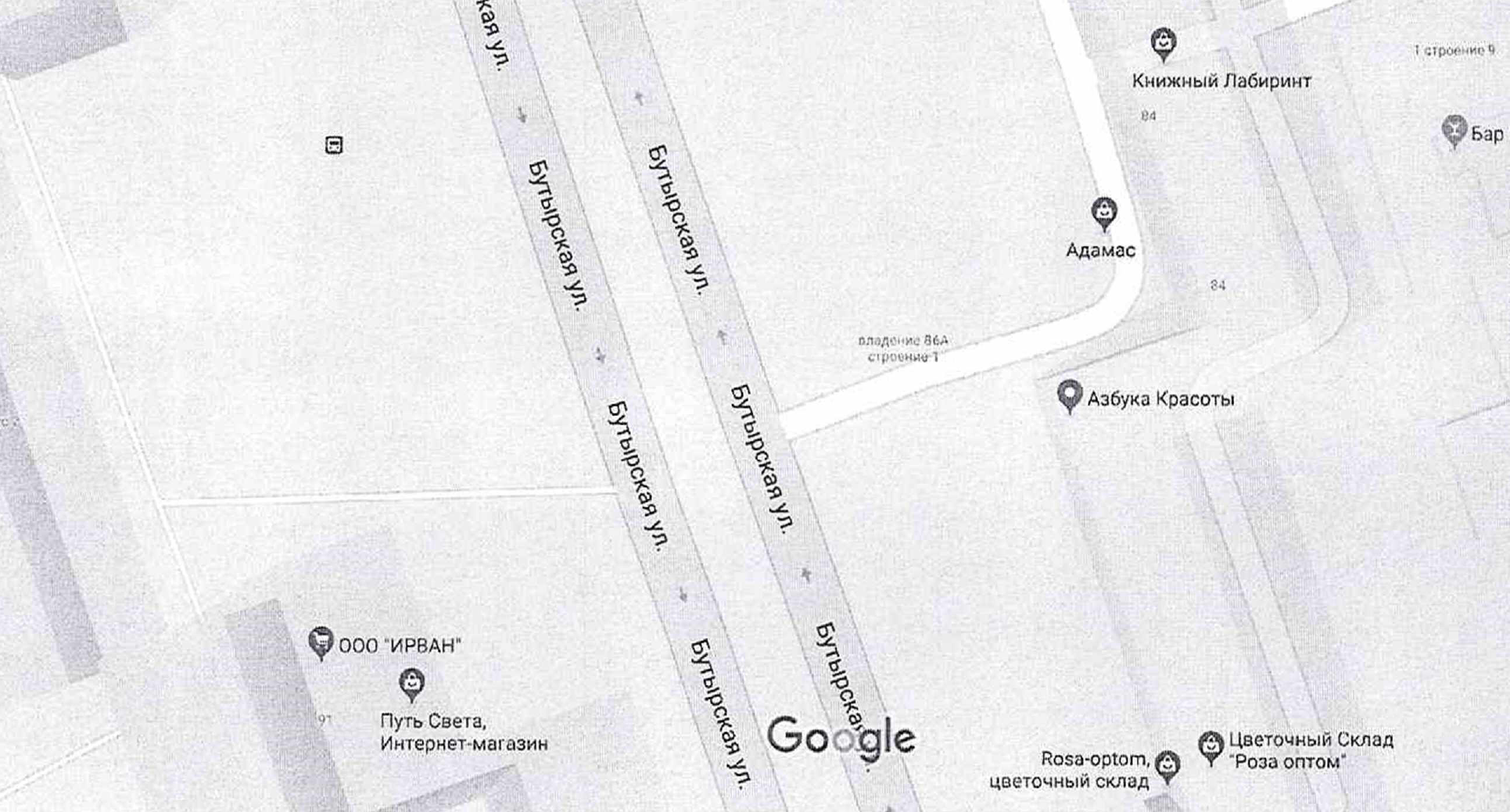 Глава муниципального округа Бутырский                                       А.П. Осипенко 